Images Gallery
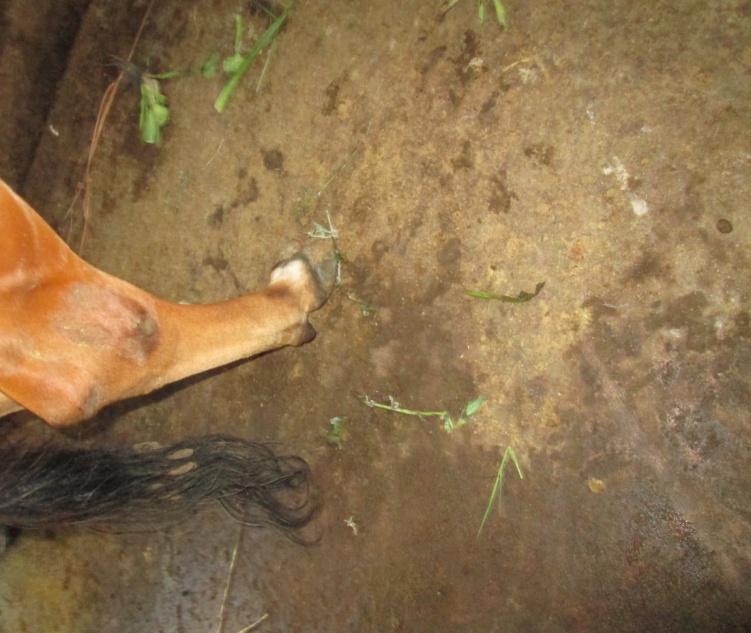 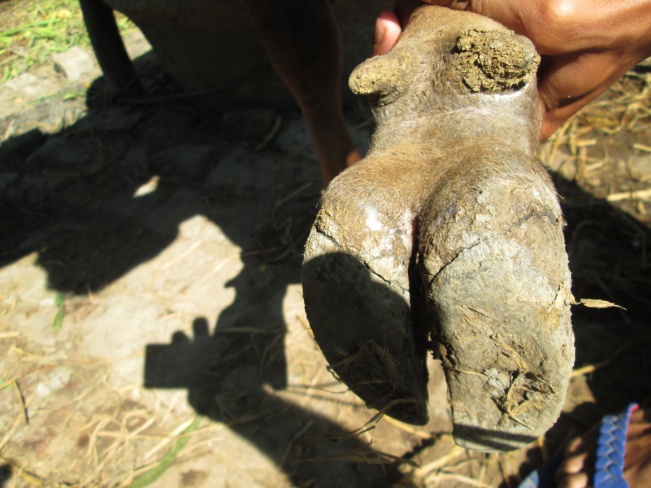 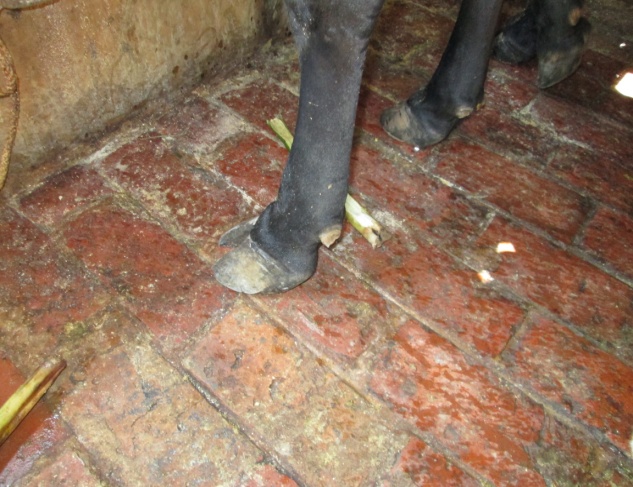 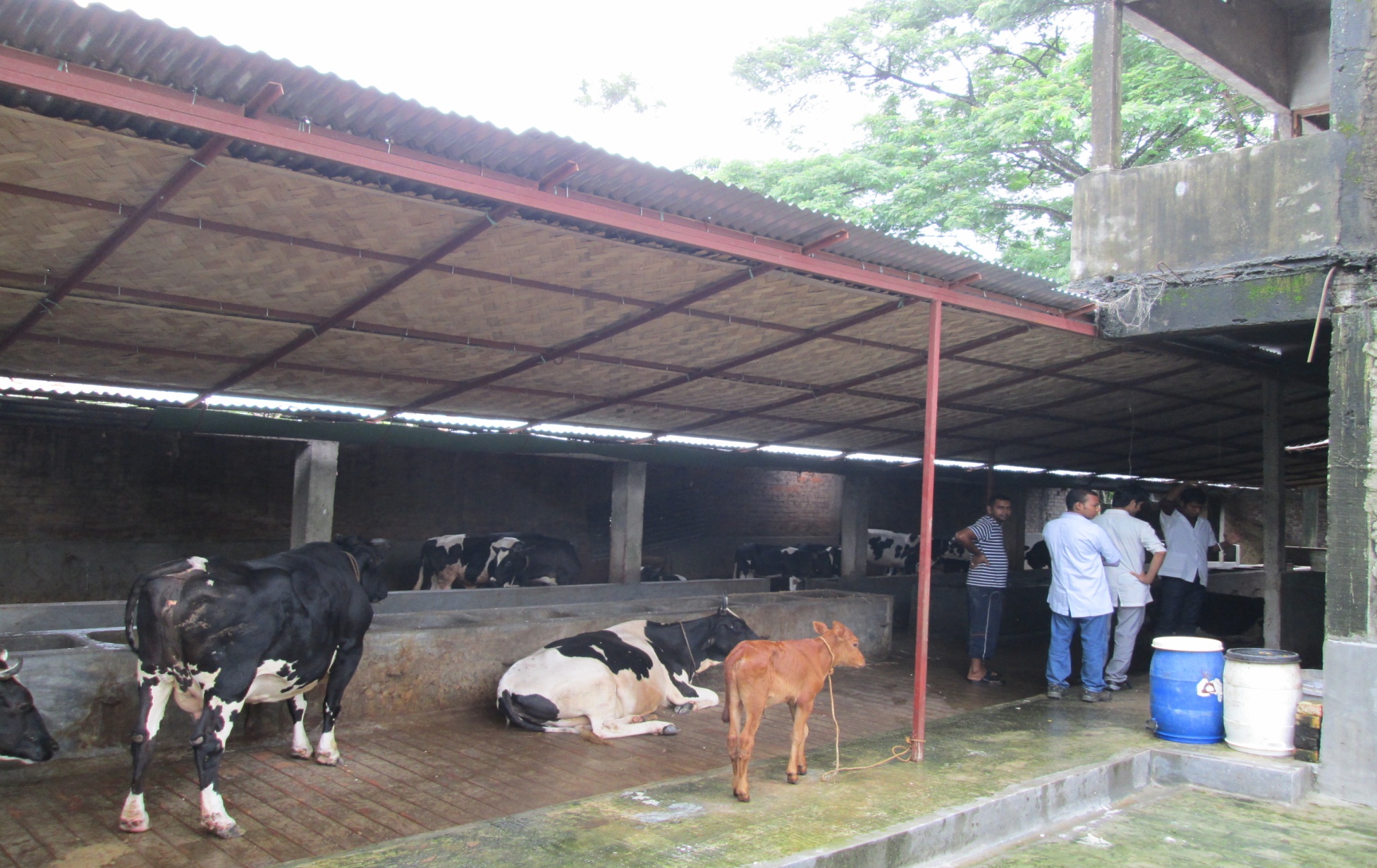 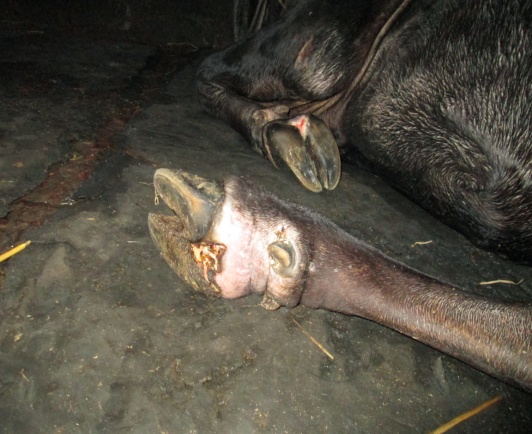 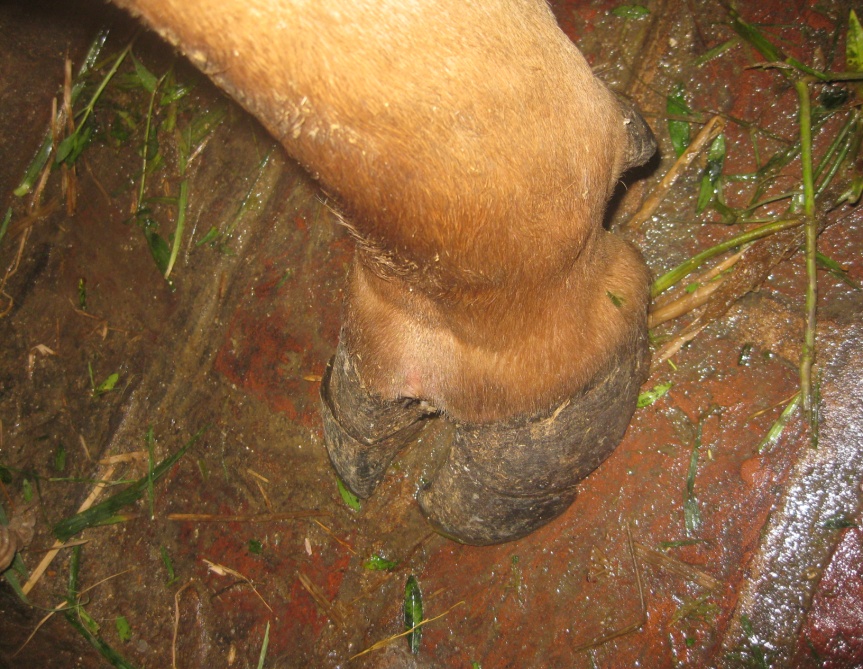 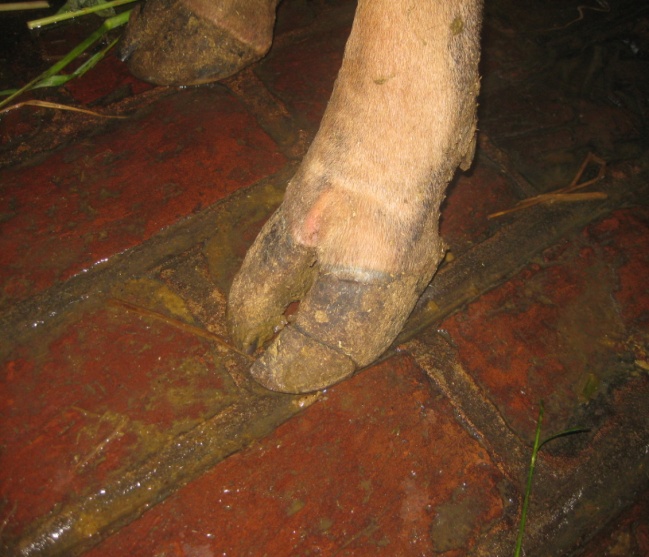 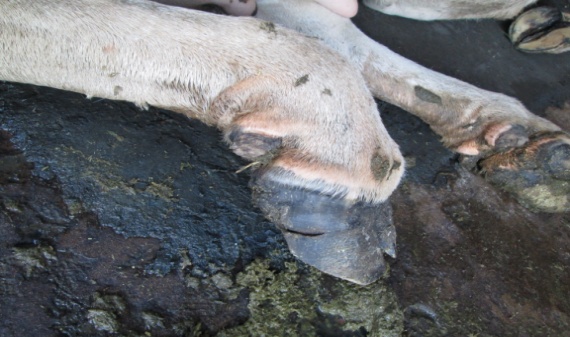 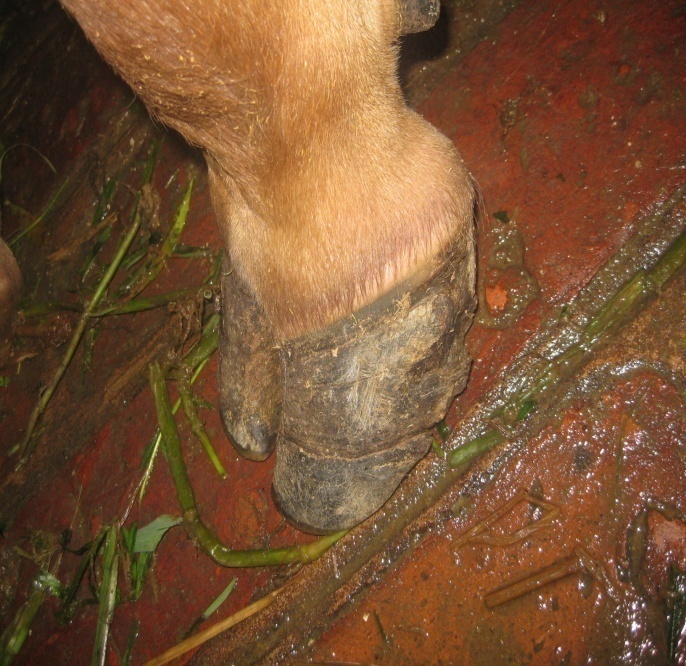 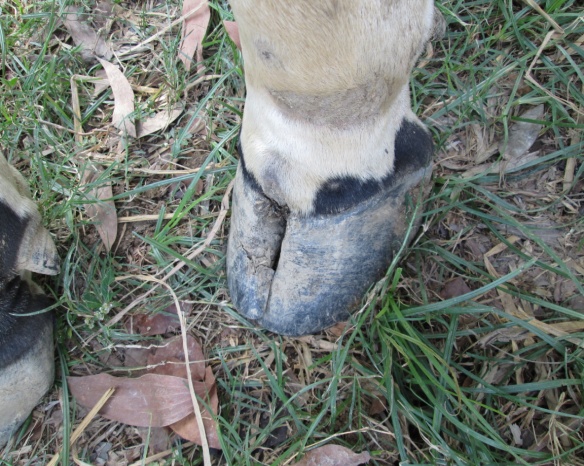 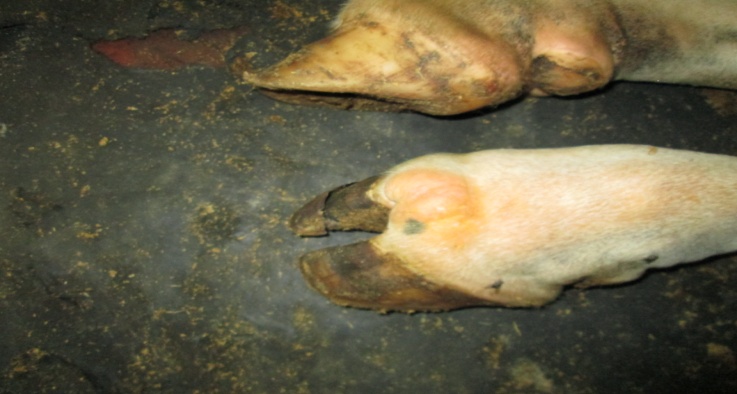 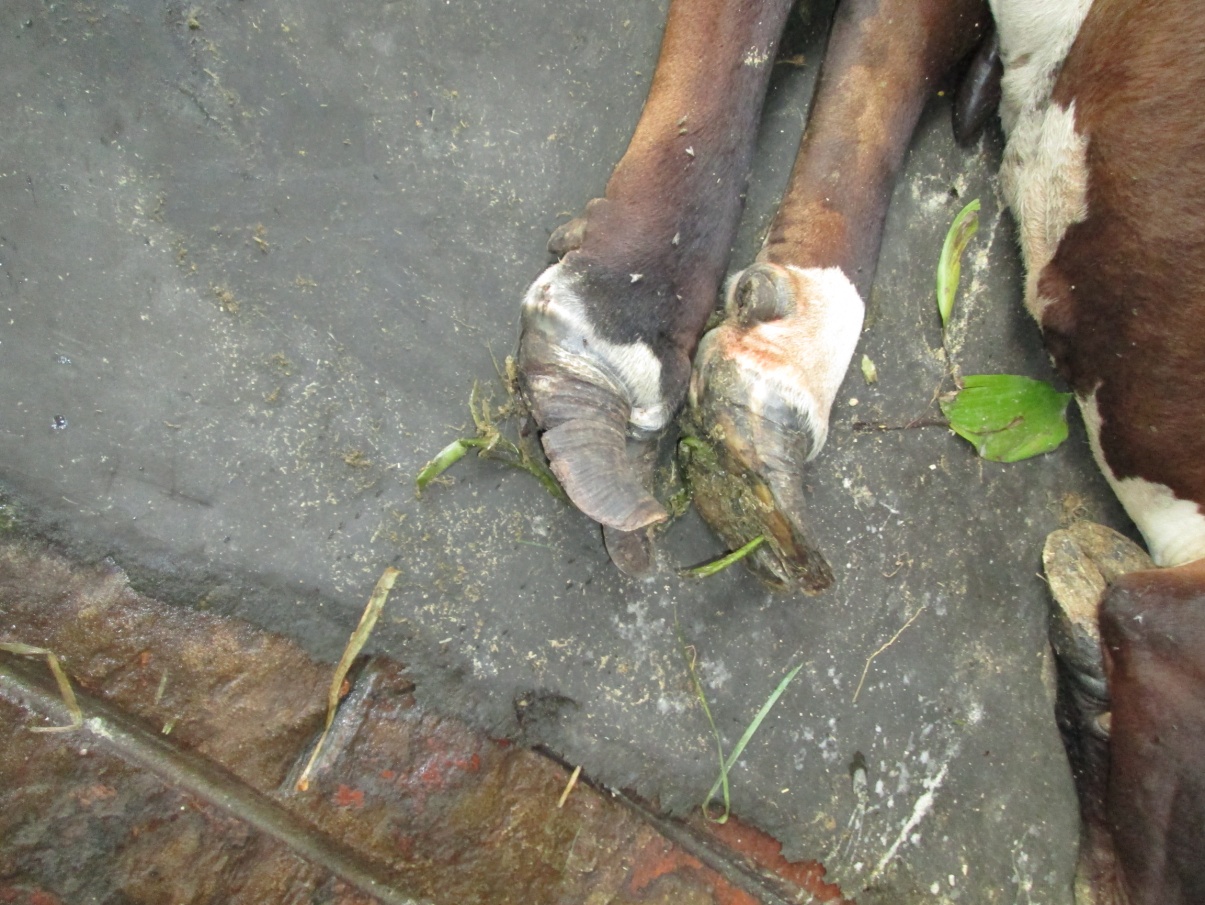 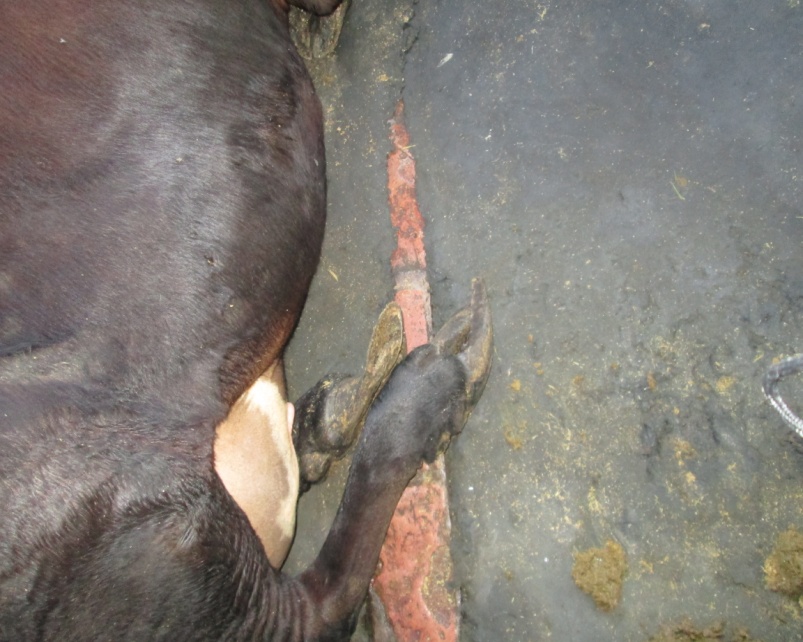 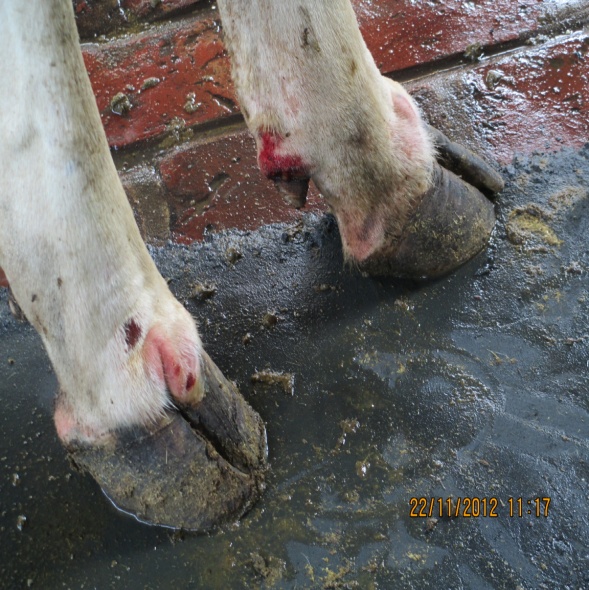 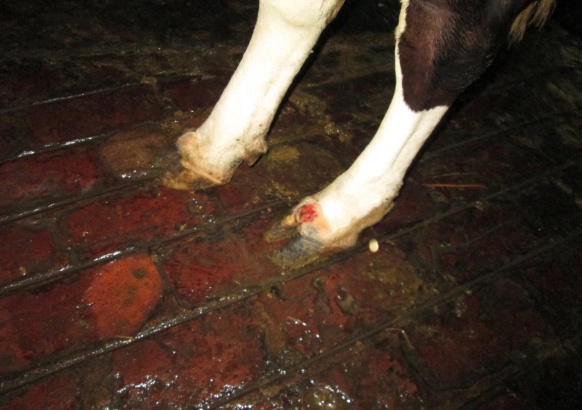 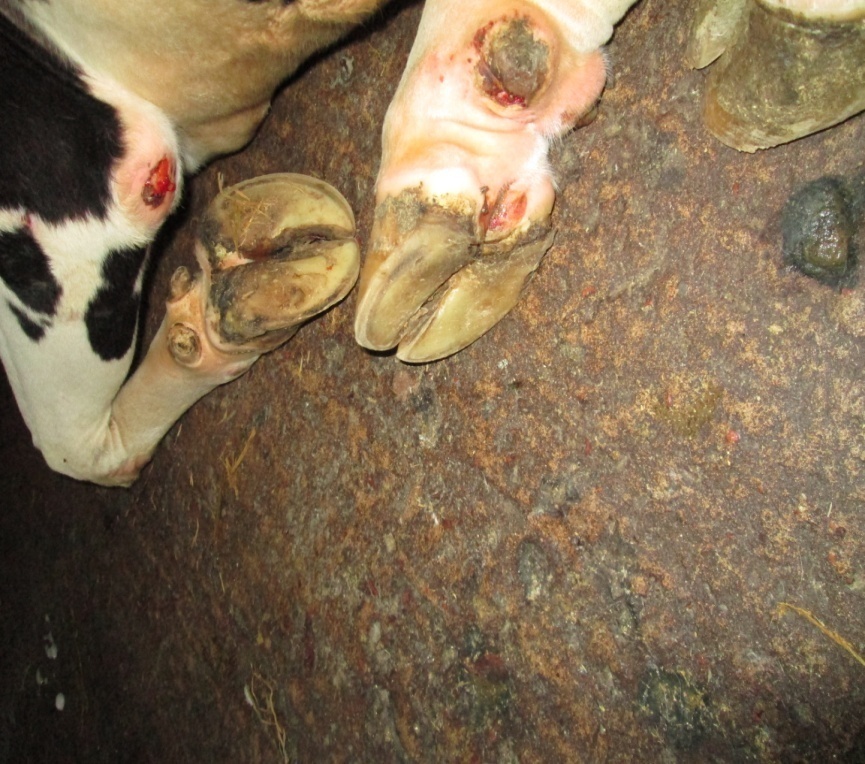 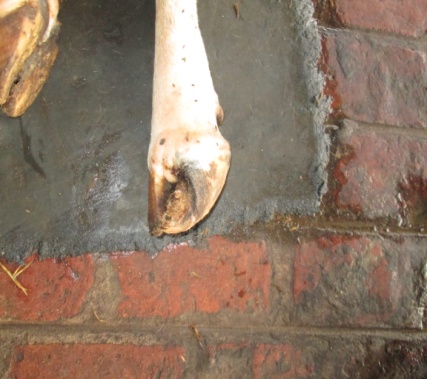 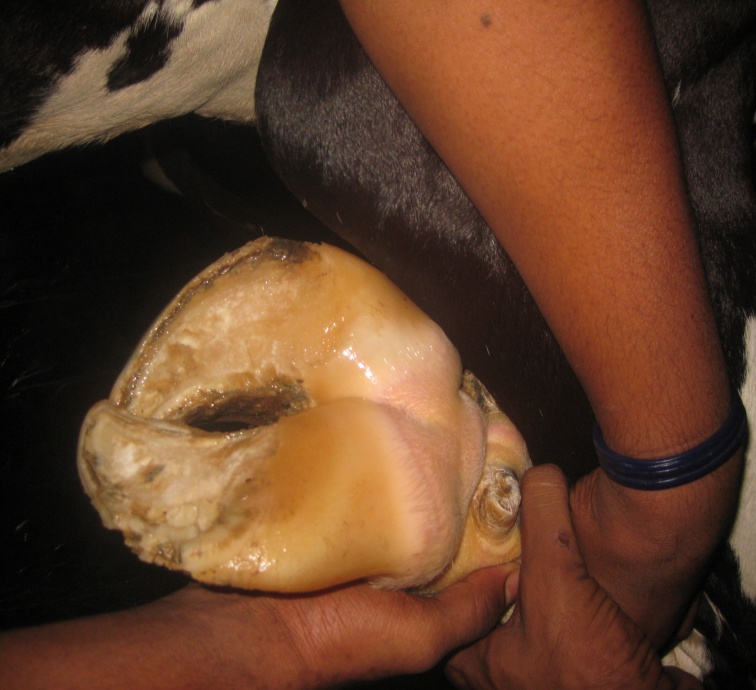 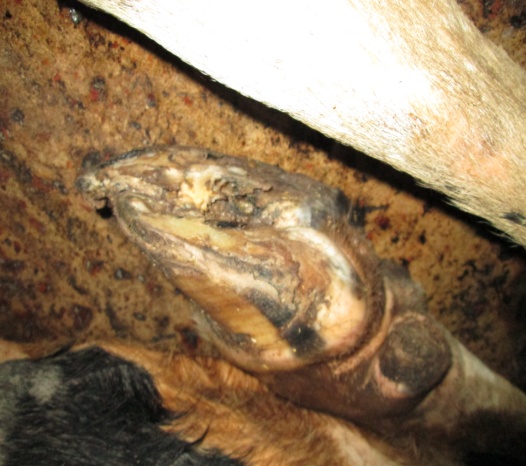 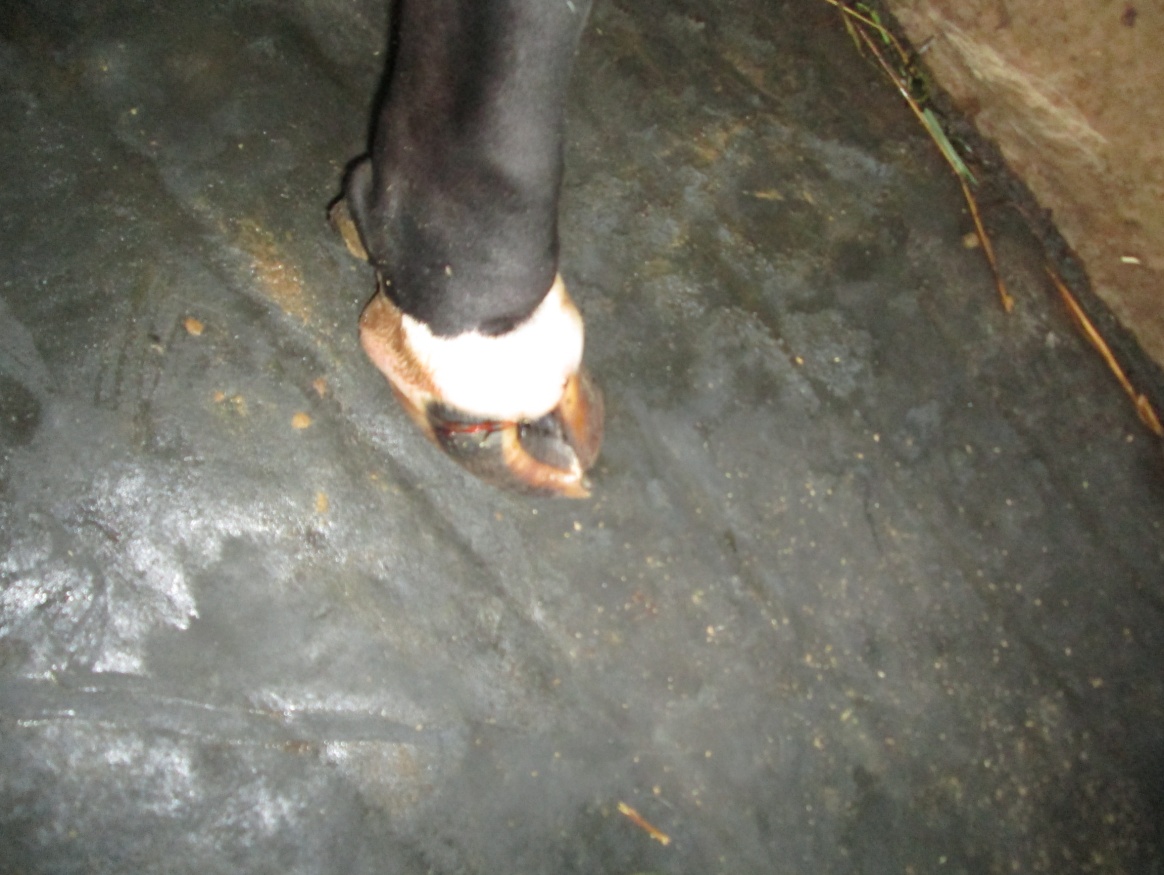 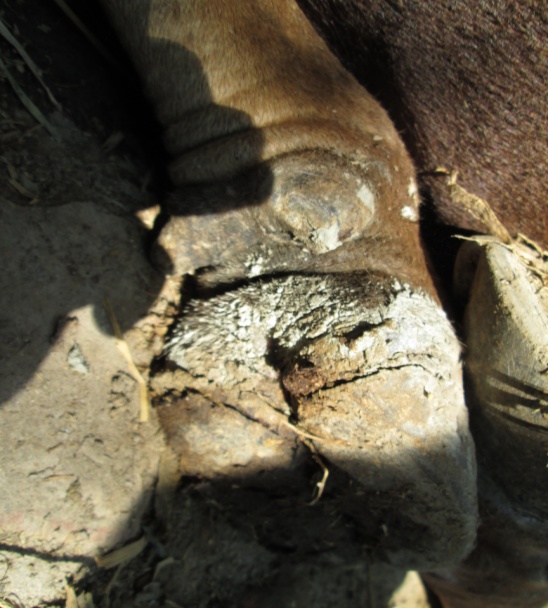 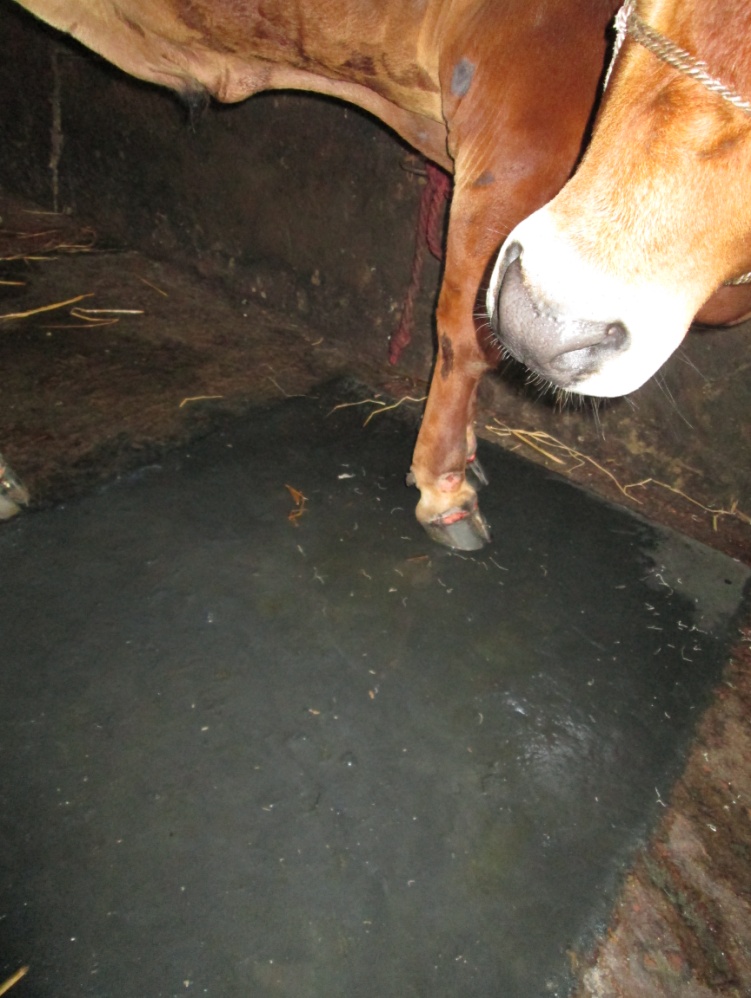 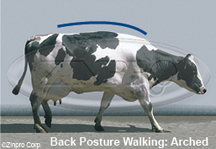 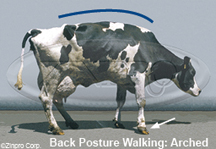 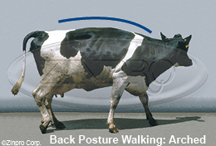 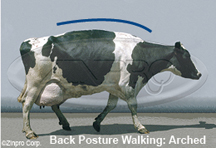 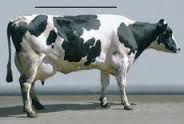 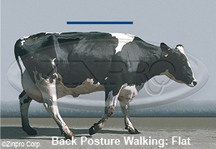 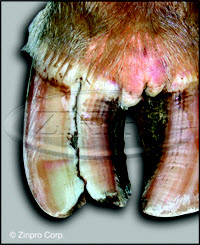 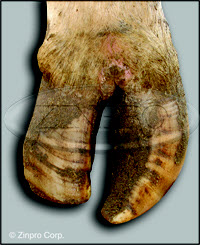 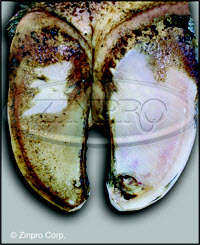 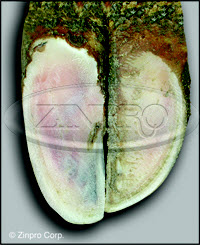 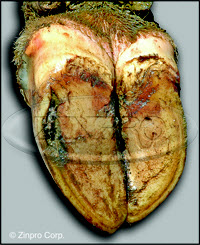 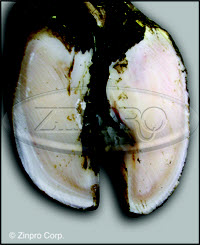 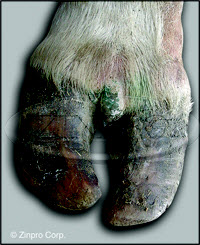 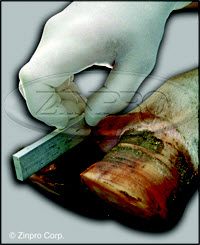 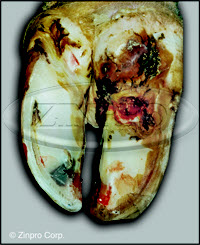 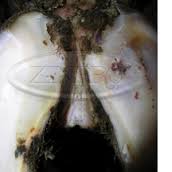 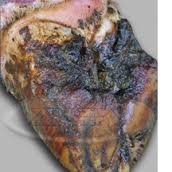 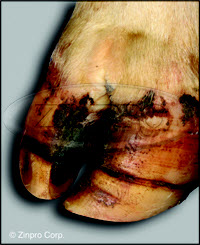 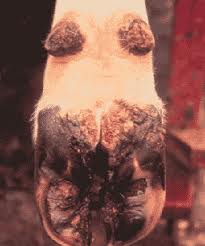 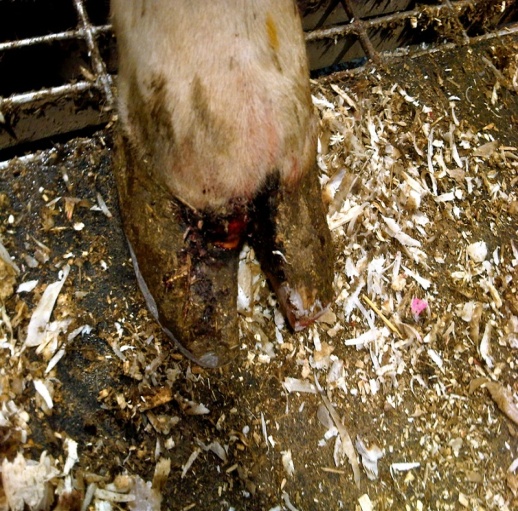 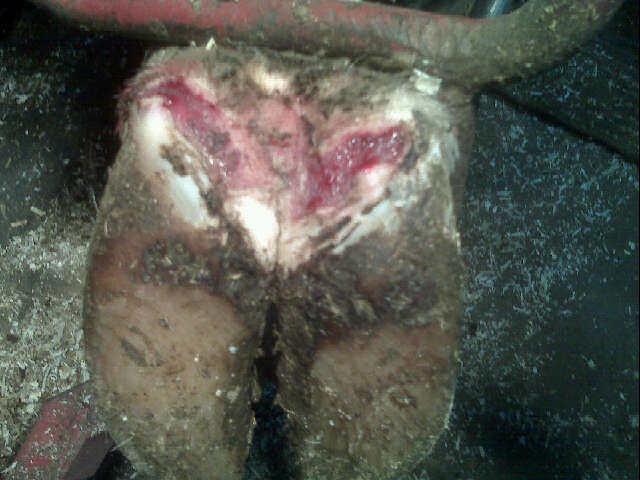 